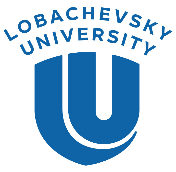 COURSE SYLLABUS___________________________________________________________________________(course name)ObjectivesPlease specify the course objectives (from the learning programme of the course from the UNN website)Period of TrainingPlease indicate approximate dates, semester and academic year (in accordance with the academic curriculum)Workload ____ ECTS (1 ECTS is equal to 36 academic hours, including extracurricular learning & activities).Medium of InstructionPlease indicate the medium (language) of instruction Venue of InstructionNizhny Novgorod (Russia), Lobachevsky University, build.____, classroom _____ Entry Pre-requisitesPlease specify the entry pre-requisites / requirement to get access to the course (from the learning programme of the course from the UNN website)Course OutcomesPlease specify the course outcomes / competences achieved (from the learning programme of the course from the UNN website)Course OverviewPlease specify the course short description / content (from the learning programme of the course from the UNN website)Grading Plan and Assessment SystemUNN Assessment Criteria are available on the website.Course URLSpecify the course URL on the UNN websiteLecturerSpecify the name, scientific title(s) and career position of the lecturerLecturer`s Contacts Specify the contact information of the lecturer (URL at UNN website, email & phone number).